Le présent formulaire est à faire compléter par le corps médical.Il vous appartient, ensuite, d’en faire état lors de votre demande de licence dans l’une ou l’autre de ces fédérations, selon la procédure y étant en vigueur. Les agréments ci-dessous sont destinés au RACB-Sport et à la VAS. Nous vous conseillons, même si vous pensez ne pas en avoir besoin, d’également faire compléter les encadrés   ci-dessous, par le médecin, en même temps que le certificat d’aptitude « ASAF ». Ceci, afin de vous éviter des frais supplémentaires, si, en cours d’année, vous veniez à en avoir besoin.Attention : Cette procédure n'est possible que si le médecin que vous consultez est repris dans la liste des médecins agréés par le RACB Sport.----------------------------------------------------------------------------------------------------------------------------------------------------------------------------------------------------------------------------------------------------------------------ATTESTATION D’APTITUDE MEDICALE 2024 (RACB-VAS)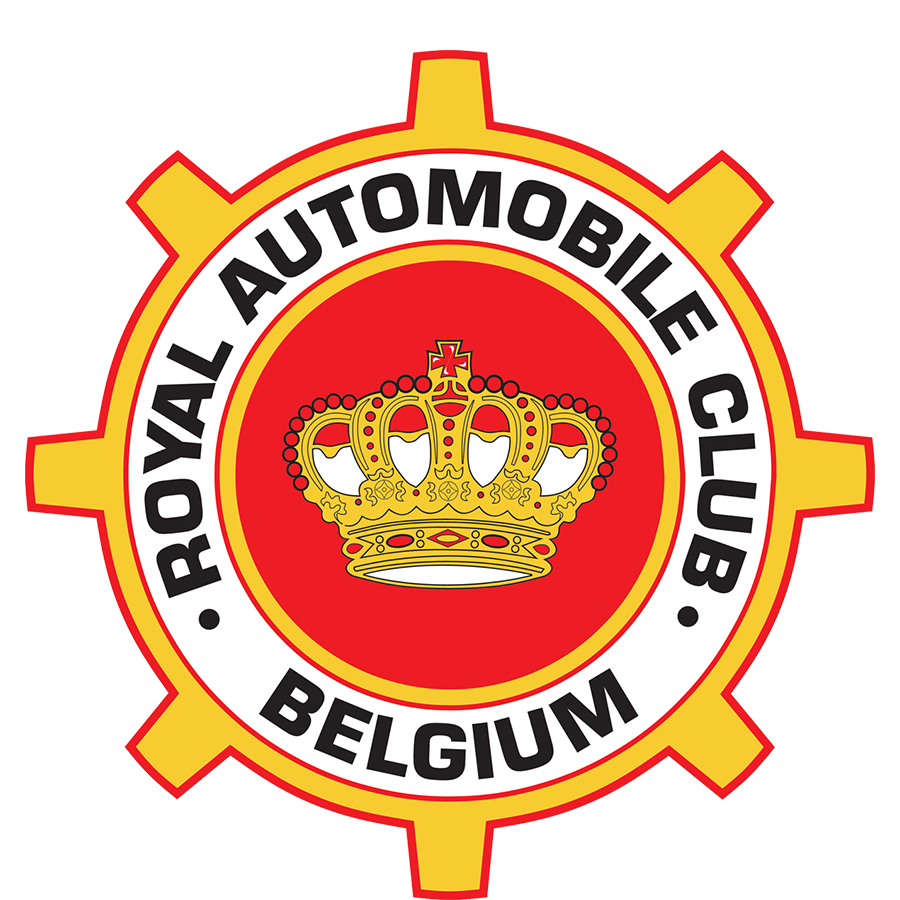 ATTESTATION D’APTITUDE MEDICALE 2024MEDISCH GETUIGSCHRIFT 2024ATTESTATION D’APTITUDE MEDICALE 2024MEDISCH GETUIGSCHRIFT 2024ATTESTATION D’APTITUDE MEDICALE 2024MEDISCH GETUIGSCHRIFT 2024ATTESTATION D’APTITUDE MEDICALE 2024MEDISCH GETUIGSCHRIFT 2024ATTESTATION D’APTITUDE MEDICALE 2024MEDISCH GETUIGSCHRIFT 2024ATTESTATION D’APTITUDE MEDICALE 2024MEDISCH GETUIGSCHRIFT 2024ECG d’effort/EKG met inspanningstestECG d’effort/EKG met inspanningstestECG d’effort/EKG met inspanningstestECG d’effort/EKG met inspanningstestECG d’effort/EKG met inspanningstest0 oui/ ja0 non/neenATTESTATION D’APTITUDE MEDICALE 2024MEDISCH GETUIGSCHRIFT 2024ATTESTATION D’APTITUDE MEDICALE 2024MEDISCH GETUIGSCHRIFT 2024ATTESTATION D’APTITUDE MEDICALE 2024MEDISCH GETUIGSCHRIFT 2024ATTESTATION D’APTITUDE MEDICALE 2024MEDISCH GETUIGSCHRIFT 2024ATTESTATION D’APTITUDE MEDICALE 2024MEDISCH GETUIGSCHRIFT 2024ATTESTATION D’APTITUDE MEDICALE 2024MEDISCH GETUIGSCHRIFT 2024Date du dernier examenDatum van het laatste onderzoekDate du dernier examenDatum van het laatste onderzoek.......... / ............ / ...................... / ............ / ...................... / ............ / ...................... / ............ / ............Je soussigné, DrJe soussigné, DrJe soussigné, DrVue corrigée/Gezichtscorrectie :Vue corrigée/Gezichtscorrectie :Vue corrigée/Gezichtscorrectie :0 oui/ja – 0 non/neen0 oui/ja – 0 non/neen0 oui/ja – 0 non/neenIk, ondergetekende, DrIk, ondergetekende, DrIk, ondergetekende, Dr....................................................................................................................................................................................................................Lunettes/Bril :Lunettes/Bril :Lunettes/Bril :0 oui/ja – 0 non/neen0 oui/ja – 0 non/neen0 oui/ja – 0 non/neendéclare que le pilote déclare que le pilote déclare que le pilote ....................................................................................................................................................................................................................Lentilles/Lenzen :Lentilles/Lenzen :Lentilles/Lenzen :0 oui/ja – 0 non/neen0 oui/ja – 0 non/neen0 oui/ja – 0 non/neenVerklaar dat de pilootVerklaar dat de pilootVerklaar dat de piloot....................................................................................................................................................................................................................Groupe Sanguin / Bloedgroep : ………  Rh ………Groupe Sanguin / Bloedgroep : ………  Rh ………Groupe Sanguin / Bloedgroep : ………  Rh ………Groupe Sanguin / Bloedgroep : ………  Rh ………Groupe Sanguin / Bloedgroep : ………  Rh ………Groupe Sanguin / Bloedgroep : ………  Rh ………a bien subi l’examen médical réglementaire en date du ...................zich aan het nodige medisch onderzoek onderworpen heeft opa bien subi l’examen médical réglementaire en date du ...................zich aan het nodige medisch onderzoek onderworpen heeft opa bien subi l’examen médical réglementaire en date du ...................zich aan het nodige medisch onderzoek onderworpen heeft opa bien subi l’examen médical réglementaire en date du ...................zich aan het nodige medisch onderzoek onderworpen heeft opa bien subi l’examen médical réglementaire en date du ...................zich aan het nodige medisch onderzoek onderworpen heeft opa bien subi l’examen médical réglementaire en date du ...................zich aan het nodige medisch onderzoek onderworpen heeft opa bien subi l’examen médical réglementaire en date du ...................zich aan het nodige medisch onderzoek onderworpen heeft opDate vaccin antitétanique Datum antitetanusvaccin: ………/…………/…….…Date vaccin antitétanique Datum antitetanusvaccin: ………/…………/…….…Date vaccin antitétanique Datum antitetanusvaccin: ………/…………/…….…Date vaccin antitétanique Datum antitetanusvaccin: ………/…………/…….…Date vaccin antitétanique Datum antitetanusvaccin: ………/…………/…….…Date vaccin antitétanique Datum antitetanusvaccin: ………/…………/…….…   Apte   -   pas apte   à pratiquer le sport automobile.   Apte   -   pas apte   à pratiquer le sport automobile.   Apte   -   pas apte   à pratiquer le sport automobile.   Apte   -   pas apte   à pratiquer le sport automobile.   Apte   -   pas apte   à pratiquer le sport automobile.   Apte   -   pas apte   à pratiquer le sport automobile.   Apte   -   pas apte   à pratiquer le sport automobile.Geschikt - niet geschikt bevonden is om autosport te beoefenenGeschikt - niet geschikt bevonden is om autosport te beoefenenGeschikt - niet geschikt bevonden is om autosport te beoefenenGeschikt - niet geschikt bevonden is om autosport te beoefenenGeschikt - niet geschikt bevonden is om autosport te beoefenenGeschikt - niet geschikt bevonden is om autosport te beoefenenGeschikt - niet geschikt bevonden is om autosport te beoefenenEn attente :0  avis cardio / EKG toelating0  avis cardio / EKG toelating0  avis cardio / EKG toelating0  avis cardio / EKG toelating0  avis cardio / EKG toelatingIn afwachting van0  avis ophtalmo / oftalmo toelating0  avis ophtalmo / oftalmo toelating0  avis ophtalmo / oftalmo toelating0  avis ophtalmo / oftalmo toelating0  avis ophtalmo / oftalmo toelatingSignature et cachet du médecinSignature et cachet du médecinSignature et cachet du médecinSignature et cachet du médecinSignature et cachet du médecinSignature et cachet du médecin0  vaccin tétanos / tetanus vaccin0  vaccin tétanos / tetanus vaccin0  vaccin tétanos / tetanus vaccin0  vaccin tétanos / tetanus vaccin0  vaccin tétanos / tetanus vaccinHandtekening en stempel van de artsHandtekening en stempel van de artsHandtekening en stempel van de artsHandtekening en stempel van de artsHandtekening en stempel van de artsHandtekening en stempel van de arts0  Autre / andere0  Autre / andere0  Autre / andere0  Autre / andere0  Autre / andereDOSSIER :DOSSIER :0  RACB Sport0  RACB Sport0  ASAF0  VAS0  VASSurveillance médicale/Medisch toezicht :Surveillance médicale/Medisch toezicht :Surveillance médicale/Medisch toezicht :Surveillance médicale/Medisch toezicht :0 oui/ja 0 non/neen0 oui/ja 0 non/neen0  LICENCE CO-PILOTE UNIQUEMENT0  UITSLUITEND LICENTIE CO-PILOOT0  LICENCE CO-PILOTE UNIQUEMENT0  UITSLUITEND LICENTIE CO-PILOOT0  LICENCE CO-PILOTE UNIQUEMENT0  UITSLUITEND LICENTIE CO-PILOOT0  LICENCE CO-PILOTE UNIQUEMENT0  UITSLUITEND LICENTIE CO-PILOOT0  LICENCE CO-PILOTE UNIQUEMENT0  UITSLUITEND LICENTIE CO-PILOOT0  LICENCE CO-PILOTE UNIQUEMENT0  UITSLUITEND LICENTIE CO-PILOOT0  LICENCE CO-PILOTE UNIQUEMENT0  UITSLUITEND LICENTIE CO-PILOOTLic. Handicapé/Gehandicaptenverg. :Lic. Handicapé/Gehandicaptenverg. :Lic. Handicapé/Gehandicaptenverg. :Lic. Handicapé/Gehandicaptenverg. :0 oui/ja 0 non/neen0 oui/ja 0 non/neen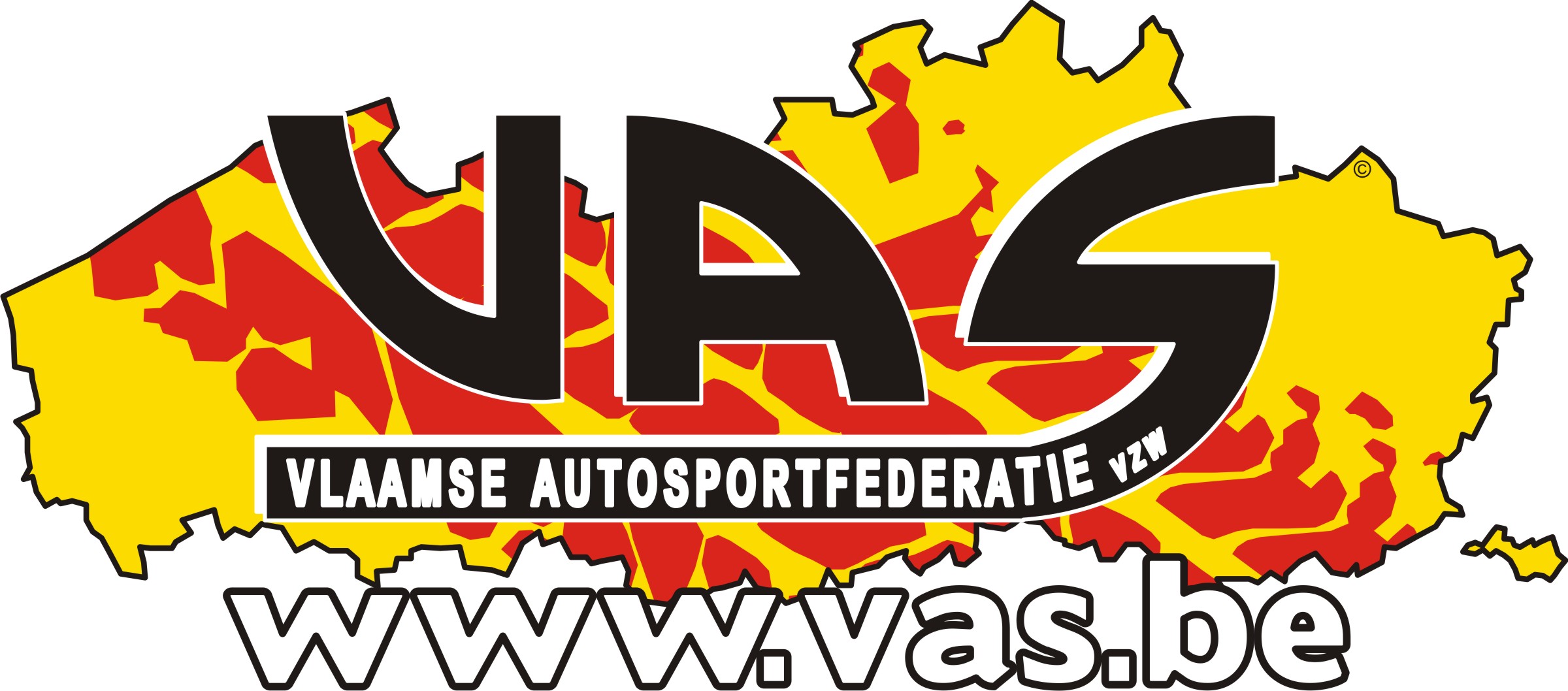 MEDISCH GETUIGSCHRIFT 2024MEDISCH GETUIGSCHRIFT 2024MEDISCH GETUIGSCHRIFT 2024MEDISCH GETUIGSCHRIFT 2024EKG met inspanningstestEKG met inspanningstestEKG met inspanningstestEKG met inspanningstestEKG met inspanningstest0  ja0 neenMEDISCH GETUIGSCHRIFT 2024MEDISCH GETUIGSCHRIFT 2024MEDISCH GETUIGSCHRIFT 2024MEDISCH GETUIGSCHRIFT 2024Datum van het laatste onderzoekDatum van het laatste onderzoek.......... / ............ / ...................... / ............ / ...................... / ............ / ...................... / ............ / ............Ik, ondergetekende, DrIk, ondergetekende, DrIk, ondergetekende, DrGezichtscorrectie :Gezichtscorrectie :Gezichtscorrectie :Gezichtscorrectie :0  ja – 0  neen0  ja – 0  neenIk, ondergetekende, DrIk, ondergetekende, DrIk, ondergetekende, Dr...............................................................................................................................................................Bril :Bril :Bril :Bril :0  ja – 0  neen0  ja – 0  neenVerklaar dat de pilootVerklaar dat de pilootVerklaar dat de piloot...............................................................................................................................................................Lenzen :Lenzen :Lenzen :Lenzen :0  ja – 0  neen0  ja – 0  neenVerklaar dat de pilootVerklaar dat de pilootVerklaar dat de piloot...............................................................................................................................................................Bloedgroep : ………  Rh ………Bloedgroep : ………  Rh ………Bloedgroep : ………  Rh ………Bloedgroep : ………  Rh ………Bloedgroep : ………  Rh ………Bloedgroep : ………  Rh ………Zich aan het nodige medisch onderzoek onderworpen heeft opZich aan het nodige medisch onderzoek onderworpen heeft opZich aan het nodige medisch onderzoek onderworpen heeft opZich aan het nodige medisch onderzoek onderworpen heeft opZich aan het nodige medisch onderzoek onderworpen heeft opZich aan het nodige medisch onderzoek onderworpen heeft opDatum antitetanusvaccin: ………/…………/…….…Datum antitetanusvaccin: ………/…………/…….…Datum antitetanusvaccin: ………/…………/…….…Datum antitetanusvaccin: ………/…………/…….…Datum antitetanusvaccin: ………/…………/…….…Datum antitetanusvaccin: ………/…………/…….…   ………/…………/…….…   ………/…………/…….…   ………/…………/…….…   ………/…………/…….…   ………/…………/…….…   ………/…………/…….…Datum antitetanusvaccin: ………/…………/…….…Datum antitetanusvaccin: ………/…………/…….…Datum antitetanusvaccin: ………/…………/…….…Datum antitetanusvaccin: ………/…………/…….…Datum antitetanusvaccin: ………/…………/…….…Datum antitetanusvaccin: ………/…………/…….…Geschikt - niet geschikt bevonden is om autosport te beoefenenGeschikt - niet geschikt bevonden is om autosport te beoefenenGeschikt - niet geschikt bevonden is om autosport te beoefenenGeschikt - niet geschikt bevonden is om autosport te beoefenenGeschikt - niet geschikt bevonden is om autosport te beoefenenGeschikt - niet geschikt bevonden is om autosport te beoefenenIn afwachting van0  EKG toelating0  EKG toelating0  EKG toelating0  EKG toelating0  EKG toelatingHandtekening en stempel van de artsHandtekening en stempel van de artsHandtekening en stempel van de artsHandtekening en stempel van de artsHandtekening en stempel van de artsHandtekening en stempel van de arts0  oftalmo toelating0  oftalmo toelating0  oftalmo toelating0  oftalmo toelating0  oftalmo toelatingHandtekening en stempel van de artsHandtekening en stempel van de artsHandtekening en stempel van de artsHandtekening en stempel van de artsHandtekening en stempel van de artsHandtekening en stempel van de arts0  tetanus vaccin0  tetanus vaccin0  tetanus vaccin0  tetanus vaccin0  tetanus vaccinHandtekening en stempel van de artsHandtekening en stempel van de artsHandtekening en stempel van de artsHandtekening en stempel van de artsHandtekening en stempel van de artsHandtekening en stempel van de arts0  andere0  andere0  andere0  andere0  andereDOSSIER :0  RACB Sport0  RACB Sport0  RACB Sport0  ASAF0  VASMedisch toezicht :Medisch toezicht :Medisch toezicht :0  ja – 0  neen0  ja – 0  neen0  ja – 0  neen0  UITSLUITEND LICENTIE CO-PILOOT :0  UITSLUITEND LICENTIE CO-PILOOT :0  UITSLUITEND LICENTIE CO-PILOOT :0  UITSLUITEND LICENTIE CO-PILOOT :0  UITSLUITEND LICENTIE CO-PILOOT :0  UITSLUITEND LICENTIE CO-PILOOT :Gehandicaptenverg. :Gehandicaptenverg. :Gehandicaptenverg. :0  ja – 0  neen0  ja – 0  neen0  ja – 0  neen